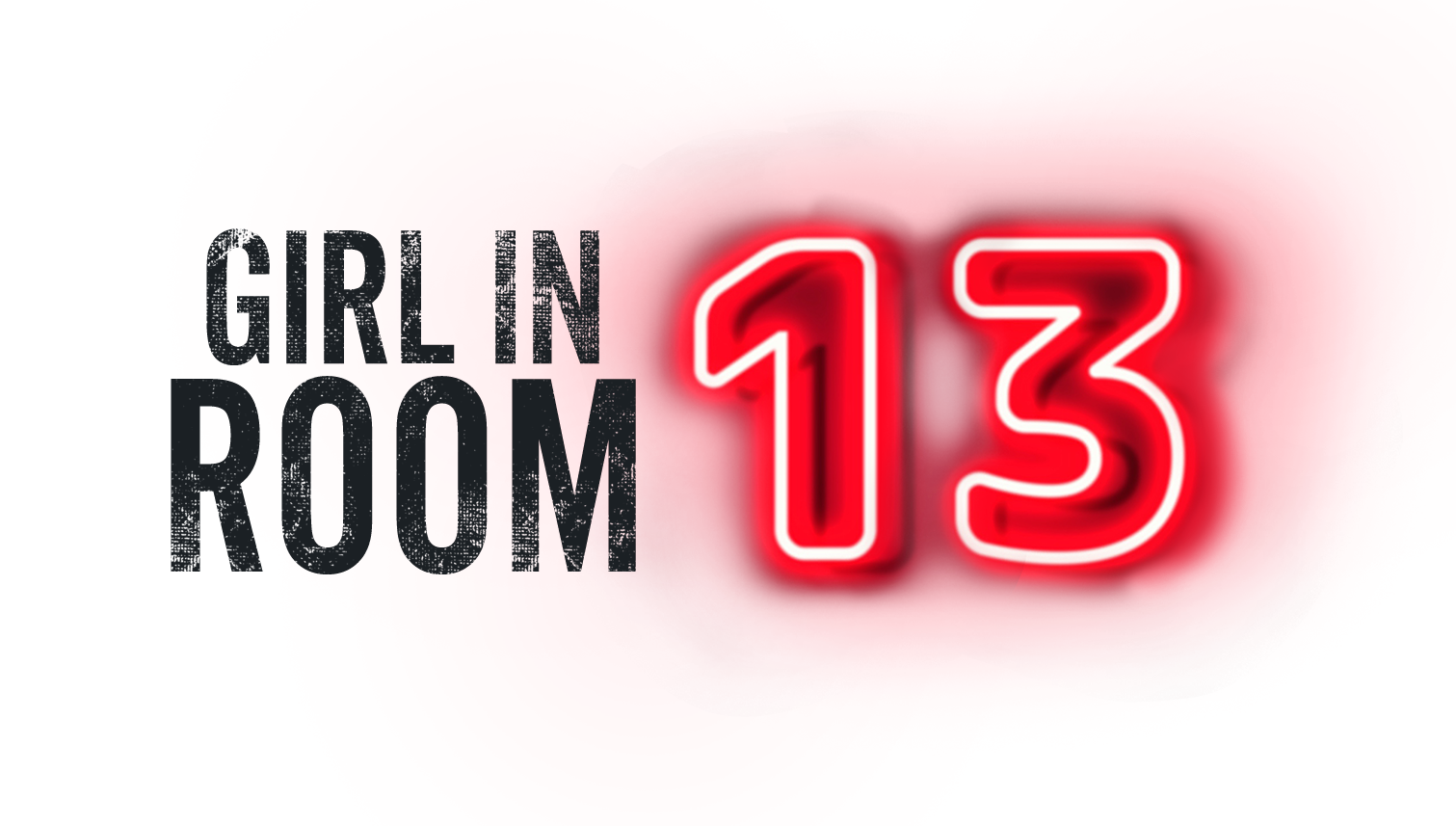 Johnson Production GroupPress KitOne-LinerA teenage girl is lured into world of sex trafficking by her boyfriend and her mother pursues all avenues to find her daughterSynopsisInspired by actual events, Girl in Room 13 examines the story of Grace (Dias), who was addicted to opioids after her doctor prescribed them for a sports injury at a very young age and after three stints in rehab, she is finally ready to turn her life around.Under the watchful eye of her mother, Janie (Heche), Grace takes on a job at her family’s restaurant. But her past will not let her go and when her friend coerces her into meeting her former love interest and drug dealer, Richie (Montesi), she finds herself imprisoned in a hotel room with no way outHeld captive, Richie repeatedly violates Grace, forces her to consume drugs and alcohol, and starves her — all to break her down so that she becomes compliant and can be sold into human trafficking.Refusing to give up on her daughter even when her husband and the local police believe Grace has returned to a life of using, Janie starts an all-out hunt to find Grace.Stopping at nothing, Janie discovers the dark world of human trafficking and the shocking statistics about its widespread victims and its unexpected accomplices. ProducersExecutive ProducerSTACY MANDELBERGTIMOTHY O. JOHNSONYVONNE CHOTZENProducerNAVID SOOFILine ProducerOLIVER DE CAIGNYKey CastKey Cast BiographiesANNE HECHEAnne Celeste Heche (May 25, 1969 – August 11, 2022) was an American actress. She first came to recognition portraying twins Vicky Hudson and Marley Love on the soap opera Another World (1987–1991), winning her a Daytime Emmy Award and two Soap Opera Digest Awards. She achieved greater prominence in the late 1990s with roles in the crime drama film Donnie Brasco (1997), the disaster film Volcano (1997), the slasher film I Know What You Did Last Summer (1997), the political satire film Wag the Dog (1997), the action comedy film Six Days, Seven Nights (1998), and the drama-thriller film Return to Paradise (1998).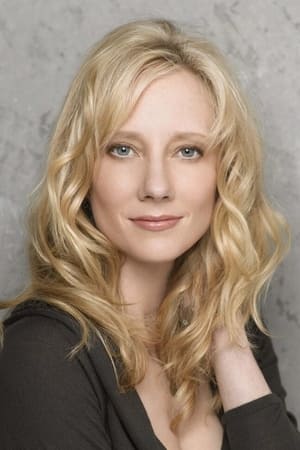 Following her portrayal of Marion Crane in Gus Van Sant's horror remake film Psycho (1998), which earned her a Saturn Award nomination, Heche went on to have roles in many well-received independent films, such as the drama film Birth (2004), the sex comedy film Spread (2009), Cedar Rapids (2011), the drama film Rampart (2011), and the black comedy film Catfight (2016). She received acclaim for her role in the television film Gracie's Choice, which earned her a Primetime Emmy Award nomination, and for her work on Broadway, particularly in a restaging of the play Twentieth Century, for which she received a Tony Award nomination.In addition to her film roles, Heche starred in the comedy drama television series Men in Trees (2006–2008), Hung (2009–2011), Save Me (2013), Aftermath (2016), and the military drama television series The Brave (2017). She voiced Suyin Beifong in the animated television series The Legend of Korra (2014), and appeared as a contestant in the 29th season of Dancing with the Stars (2020).LARISSA DIASLarissa Dias is a Latina film, television and voiceover actor born and raised in Brazil. Larissa immigrated to North America with her parents and she is fluent in both Portuguese and English. The rest of her family resides in Recife and Rio de Janeiro in Brazil. Her father is of Native Brazilian and Portuguese-Spanish descent and her mother is of Portuguese and French descent.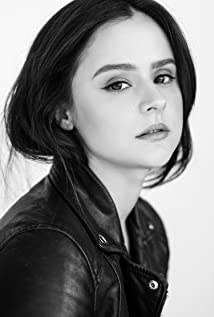 Aside from her training in film & performing arts, Larissa also has a Bachelor's degree with a Joint Major in Interactive Arts & Technology and Communications where she specialized in visual branding & graphic design.After deciding to pursue acting as a career, she landed her first few roles on Steven Spielberg's TNT Falling Skies and The CW's Supernatural. She is a series lead on Peacock's new YA animation called Supernatural Academy. She is also a series lead on 2 other highly anticipated animated shows in production. Larissa was a recurring cast member of Hallmark's When Calls the Heart, for 4 seasons. She expanded her team by signing with Luber Roklin Entertainment & Buchwald, making the move to Los Angeles.MAX MONTESIMax Montesi is a filmmaker from Vancouver, Canada, focused on making character driven narrative work.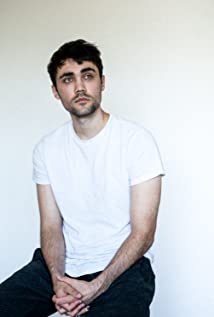 Growing up in a film industry family, Max has carried a passion for visual storytelling since he was young. As an actor as well he has a unique perspective from in front of, and behind the lens. He has directed music video's, brand content, promo material for local businesses and independent artists, as well as award winning narrative work. Max has had recurring roles on the TV Series Unspeakable, Sacred Lies, The 100, and Devis in Ohio. He was also seen in the TV Movie The Perfect Recipe. MATT HAMILTON Matt Hamilton graduated from Vancouver Film School for Writing for Film and Television and has his B.F.A in Writing from the University of Victoria.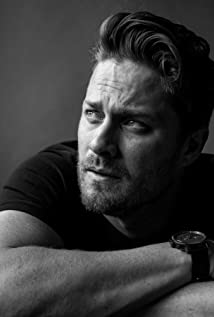 He was a 2019 Leo Award Winner for Best Male performance in The Actress Diaries, a 2018 Best Male Performance nominee at the International Academy of Web Television and a 2015 Leo Award Best Actor nominee, also for The Actress Diaries. He won Best Performance for The Fence at the Sunscreen Film Festival.His screen writing has placed in numerous contests and festivals including Praxis Fellowship, LA International Screenplay contest, StoryPros feature contest, Storyline feature contest, CS Creative Screenwriting Open, Scriptoid Television Top 3 Winner, 13 Horror feature contest, the Leo Awards among many others.His recent work has included a recurring role in the TV Series Turner & Hooch as well as an extensive resume of TV Movie appearances including Big Lies in a Small Town, Campfire Christmas, Snapshot of Love, North to Home, The Picture of Christmas, Rise and Shine, Benedict Stone, Love on the Vine, A Wedding to , A Christmas Tree Grows in Colorado, Fashionably Yours, New Year's Kiss, and many more. He was born and raised in Victoria, BC and resides in Vancouver, BC.Production CreditsFull CastCasting byJUDY LEEProduction DesignerJORDAN NINKOVICHDirector of PhotographyANDY HODGSONEdited byDEVIN TAYLORMusic byMARIO VAIRAWritten ByMARIA NATIONDirected byELISABETH ROHMOther CrewProducer BiographiesTIM JOHNSON – Executive ProducerTim Johnson is among the most active and reliable producers in the business thanks to top rate productions and global distribution appeal. Johnson is also responsible for producing the international hit series, DR. QUINN, MEDICINE WOMAN for CBS for over 5 seasons. During his 100-episode tenure, he also developed and produced the original docu-drama COLD CASE for CBS network, which was the very first program to integrate television with the Internet.Johnson has produced over 150 movies, 15 globally released series for every major US network - including ABC, Disney, CBS, NBC, Netfly, FOX and Sony.JOHNSON PRODUCTION GROUP The Johnson Production Group contracts globally to produce television content for international networks, studios and distributors. Based in Los Angeles and Vancouver, British Columbia, the company manages production, facilitates development and financing, procures distribution and guarantees quality and timely execution of its programs. While costs have gone up, so has the demand for quality. No longer is good enough, good enough. Johnson Production Group serves that segment when a show needs to be "A" quality, but produced efficiently enough to meet a locked budget. JPG specializes in value, protection of creative elements, and delivery of a quality finished product.STACY MANDELBERG – Executive ProducerStacy Mandelberg attended Stanford University’s Mass Media Institute, Northwestern University School of Speech for a BS in Radio, Television and Film, and obtained her Masters of Fine Arts, Film at New York University School of the Arts. She is now the Head of Creative at Johnson Production Group and has had an extensive career in senior executive roles at New World Television, von Zerneck Sertner Films, Wilshire Court Productions, Atmosphere Entertainment, CBS and most recently, Sony/TriStar Television where she oversaw Showtime’s “On Becoming a God in Central Florida”. Stacy is known as a producer of TV movies including Switched Before Birth, Girl Positive, and Haunting Sarah (Lifetime), The Real World Movie (MTV), Sweetwater: A True Rock Story (VH1 Network), Bad to the Bone (ABC) and Crazy Horse (TNT). Additionally she produced several series including The Dovekeepers and The Doris Duke Story (CBS), as well as Robin Cook's Invasion (NBC).YVONNE CHOTZEN – Executive ProducerFounder & CEO of Chotzen Communications, Yvonne Chotzen is a results-driven Film Producer, who prides herself on gaining the trust of clients by always keeping high standards of creative and technical services.  She loves what she does, and her passion for video content has shined through in all of her work since she first began her own business.Yvonne works on projects in all stages of development, and is always happy to collaborate on productions of all types.NAVID SOOFI – Producer
Navid is the primary producer for Novus Ordo Seclorum. Navid’s passion for filmmaking along with his business and engineering background plays an important role in creating a successful and transparent business model. Navid has been in the entertainment industry for more than 13 years and has produced over 50 feature films, TV shows and commercials that have been featured on national television, international theatres, and new media platforms. His credits include Over the Moon in Love, The Mistletoe Secret, Random Acts of Christmas, Love Unleashed, Identity Theft of a Cheerleader, and A Mother on the Edge.OLIVER DE CAIGNY – Supervising Producer
Oliver De Caigny is a Canadian producer originally from Belgium, his background in financing, production, and post production makes him a well-rounded producer for any type of production. His experience in financing and production agreements (film and TV series and movies-of-the week), distribution agreements (both domestic and foreign) as well as international co-productions, Canadian tax credit, Telefilm Canada and Canada Media Fund incentives provides him with a well-rounded background in development, production and distribution for motion pictures, television series and productions.Billing BlockJohnson Production Group with Lifetime presents “GIRL IN ROOM 13”
starring ANNE HECHE  LARISSA DIAS  MAX MONTESI  MATT HAMILTON  
Casting by JUDY LEE  Production Designer  JORDAN NINKOVICH  Director of Photography  ANDY HODGSON  Edited by  DEVIN TAYLOR  Music by  MARIO VAIRA  
Supervising Producer  OLIVER DE CAIGNY  Executive Producers STACY MANDELBERG  TIMOTHY O. JOHNSON  YVONNE CHOTZEN  Produced by NAVID SOOFI  
Written By MARIA NATION  Directed by ELISABETH ROHMThis film is dedicated in loving memory of Anne Heche.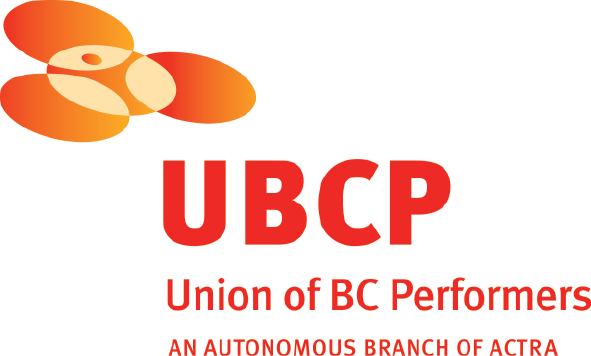 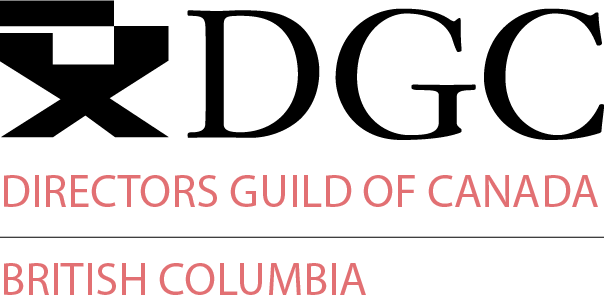 With the participation of the Province of British Columbia 
Film Incentive BCThe Canadian Film or Video Production Tax Credit
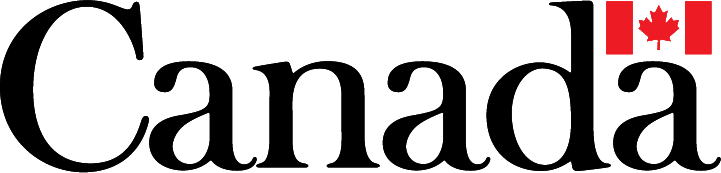 © MMXXII Motel Productions Inc.  All Rights Reserved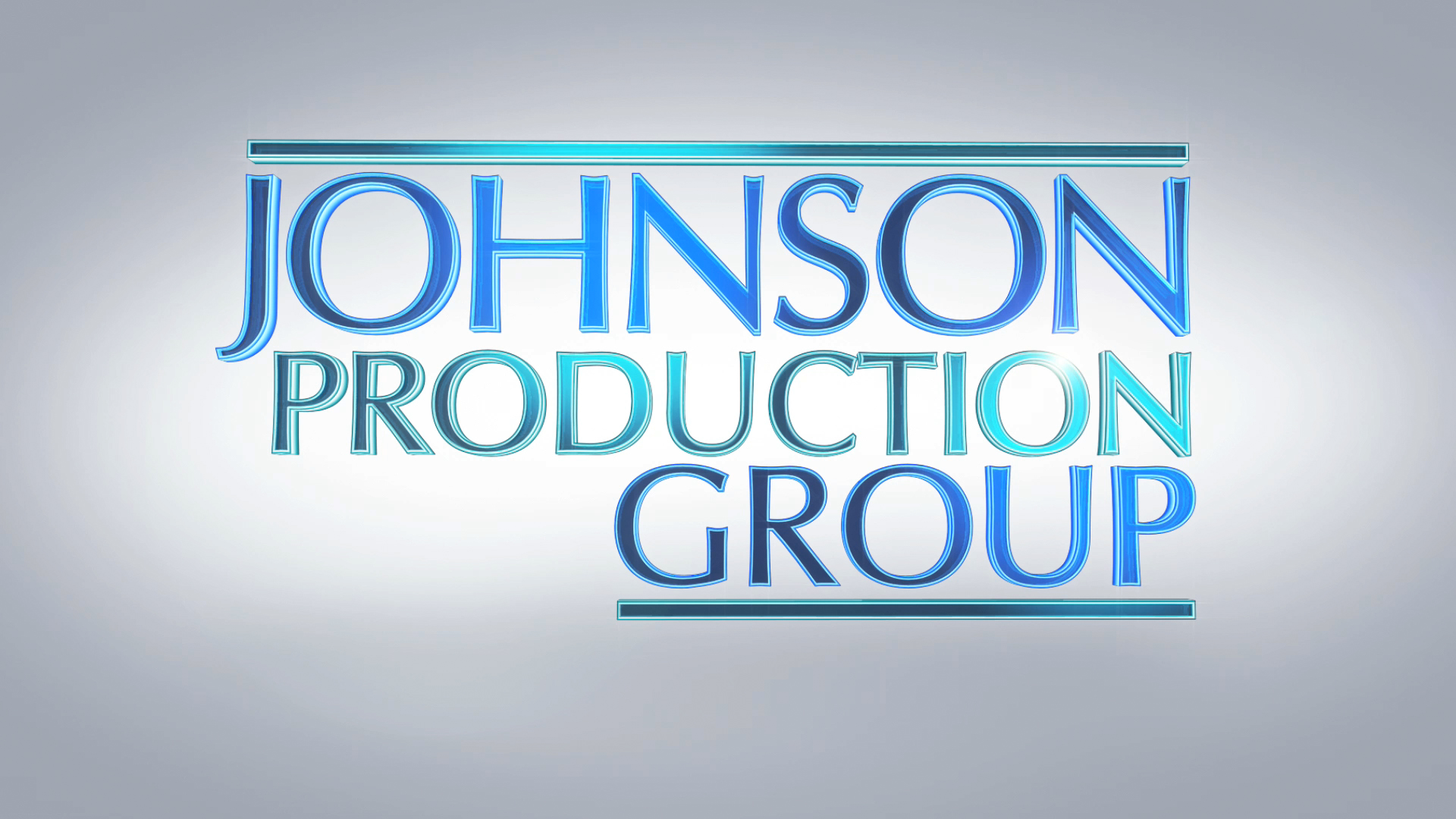 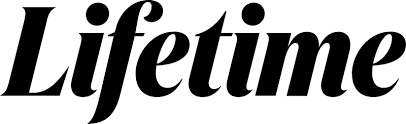 Meta DataLONG (max 3000 characters) synopsisInspired by actual events, Girl in Room 13 examines the story of Grace (Dias), who was addicted to opioids after her doctor prescribed them for a sports injury at a very young age and after three stints in rehab, she is finally ready to turn her life around.Under the watchful eye of her mother, Janie (Heche), Grace takes on a job at her family’s restaurant. But her past will not let her go and when her friend coerces her into meeting her former love interest and drug dealer, Richie (Montesi), she finds herself imprisoned in a hotel room with no way outHeld captive, Richie repeatedly violates Grace, forces her to consume drugs and alcohol, and starves her — all to break her down so that she becomes compliant and can be sold into human trafficking.Refusing to give up on her daughter even when her husband and the local police believe Grace has returned to a life of using, Janie starts an all-out hunt to find Grace.Stopping at nothing, Janie discovers the dark world of human trafficking and the shocking statistics about its widespread victims and its unexpected accomplices. (1085)MEDIUM (max 500) synopsisGrace has become addicted to opioids after suffering a sports injury. She's ready to leave her addiction behind under her mother's watch, but her past won't let her go: Her boyfriend Richie kidnaps her, holding her in a motel room to sell her into human trafficking. Meanwhile, Grace's mother uncovers the shocking truth about trafficking as she stops at nothing to find her beloved daughter.  (392)SHORT (max 100 characters) synopsisA distraught mother works to free her daughter from the clutches of human traffickers. (86)5 KEY WORDSHuman trafficking, sex trade, addictionCHARACTERJanieGraceRichieBurtACTORANNE HECHELARISSA DIASMAX MONTESIMATT HAMILTON ActorsANNE HECHE LARISSA DIASMAX MONTESISASKIA WEDDINGMATT HAMILTONBRIAN CYBURTERIKA BRUCIRHONA REESTAYA SEATONJASON DELINE WILLIAM MATZHOLD BRAHM TAYLOR MADONNA GONZALEZ SARAH PEGUERO HARMONY YENTRISTAN CABIDADON MIKE ANASTASIA BANDEY ALEXANDRA SIOURAS STEVE WELLERMELANIE ROSE WILSON GREYSON CARMICHAEL STEPHEN ADEKOLU SILVANA ESTIFANOS BRITNEY MOCCARoleJanieGraceRichieRedBurtRexToniL’RyaneIvyOfficer MunsonCrayDerekBethRosaLiShady GuyDelivery GuyManagerTrafficked Sex WorkerThe JohnPregnant WifeTheoHusbadShawnelleCashierCHAD SAYNStunt CoordinatorsBECKY FERGUSONGrace Stunt DoublesKIRSTYN KONIGMICHELLE MCLEODGrace Driving DoubleCATALINA OBYRNE GIRALDOIvy Driving DoubleBILL FERGUSONStunt DriversCAROLYN ANDERSONTHOMAS STANFORDAssociate ProducersTIM SPENCEMATTHEW SANTORO Line ProducerMATTHEW SANTOROProduction ManagerROBERT S. WEBERFirst Assistant DirectorJOHANNE MICHELSecond Assistant DirectorMARIA ALEJANDRA MOLANOSet DecoratorDAVID BAINOn Set DresserSEBASTIAN CRUZ SALAMANCABuyerMIKE JOYDressersJOSHUA JUDGEJEREMY MANKEYTARYN A BRIKETTMELISSA HORRELLCHAD GRANDBOISJUAN PABLO GONZALEZ AMAYAProps MasterWESLEY HORSFALLAssistant PropsANGELIQUE COULOMBEKey Hair StylistARIANNA PEROZZOHair AssistantsLISA WADDELLKey Make-Up ArtistNATALIE M EDWARDSMake-Up AssistantANGELICA NAKAMURA-MENIDIVILONEIL DRUMMONDCostume DesignerJUDY CSATHOAssistant Costume DesignerANN-MARIE DRUMMONDCostume Set SupervisorMATHEW DRUMMONDCostume TruckCIMRAN JASSALALEXANDER TORRESFirst Assistants CameraNELSON WULUCILLE JENSENSecond Assistants CameraVILMA PETTERSONMARK ANDREW MILLERDrone OperatorSEPEHR MAHBOBGafferMOHSEN MAHBOBBest Boy ElectricSEAN REALamp OperatorsCORY TYMOSCHUKNATHAN W BERGERGenerator OperatorERIK MORTENSENKey GripMICHAEL JAMES BASSETTBest Boy GripKYLE R MCKEACHIEGripsXUAN DUONG NGHIEMJOSH KLASSENDolly GripPETER GIBSONTransport CoordinatorDOUGLAS HALVORSONTransport CaptainCAMERON BASIDriversCOLE MCMILLANDARRYL CAMPBELLJEFF J CHARLTONGEORGINA CHURCHANTON PAGNUCCOSOPHIA ATHANASRANDALL DAYROBIN LAWRENCEJOHN B SIGNHBARRY HUNTSecurity CoordinatorRICHARD PLUHOWYSecurityPERRY PARSONSBRUCE SPURRELLLINDA LARSONMEGHAN RILEYJEREMY HUNTCATHY STRANBERGJOESPH BUCCIJASON WILLIAM HUNTROBERT MACDONALDLocation ManagerANA NUNESAssistant Location ManagerNICHOLAS CHENKey Location AssistantsSTANLEY O’CONNELLKey Production AssistantsJAMIE SAMBELLJAMES JAGGSJACOB JOSHUA TEKESTECHARLES SANGSTERProduction AssistantsKYLE GRIOUSZACKERY SCOTTHAGOP OHANS BOZIKIANNATHAN HAMPTONERICA KARAMESINISBRETT SWORDERProduction Sound MixerALLEN ZI LIN YANGBoom OperatorsMASON HNATIWSAMANTHA SUMINGUITScript SupervisorsPARALEE COOKProduction AccountantCAROL-ANN NELSONProduction Accountant AssistantsAMANDA PORTERROBERT J. DEACHMANTHOMAS STANFORDBusiness AffairsJESSICA OLSENJEFF DESMARAISProduction CoordinatorKARRY CROFTAssistant Production CoordinatorsJESSICA CLAYBOCraft Service/First AidMOREE DERYCraft Service/First Aid AssistantsMELANIE MUNOZJESSICA PLEICHCOVID CoordinatorCHRIS BILLONThird Assistant DirectorTERESA CHRISTIANSENTADHANZEL PARKINSONChefsRONI YONANChef AssistantLA HILTSExtras CastingROBYN SIMONSStand-InCOASTAL CLEARANCESScript Clearances CHANDLER FOGDEN ALDOUS LAW CORPORATIONLegal ServicesFRONT ROW INSURANCE BROKERSInsurance TIM SPENCEPost Production SupervisorJAMIE LAMPost Production CoordinatorRON PENCHALAIYAOnline EditorMEL CORRIGANFirst Assistant EditorsSO YOUNG PARKHRANT AHANISYANSecond Assistant EditorMARCEL VANDERWEKKENVisual EffectsSEVÉ SCHELENZColouristMAVERICK POST GROUPSound Facilities GREGOR PHILLIPSSupervising Sound EditorELAN GABRIELDialogue EditorCOLIN RILEYSFX EditorDEVON QUELCHFoley ArtistsALEX MACIAMATIAS GIBBSFoley EditorMAY GUIMARAESADR MXERGREGOR PHILLIPSRe-Recording Mixer